How To Dr.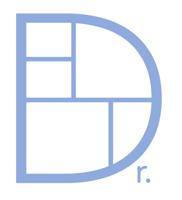 du kannst es - du weißt es - du wirst es seinVorlage PaperDie bestehende Überschriftenstruktur und die Stichpunkte zu Beginn der jeweiligen Kapitel sollen es dir erleichtern, dich in deinem Paper zurechtzufinden. Zusätzlich findest du im Methodenteil eine beispielhafte Angabe eines Ethik-Votums und eine beispielhafte Workflow Skizze, um dir einen ersten Eindruck zu verschaffen. Schau sie dir einmal an und dann lösche sie am besten gleich, um dich nicht weiter zu verwirren. Es ist dein Paper und darauf darfst du stolz sein. TitelOriginal research articleYearFirst author given and family name1, Co-author given and family name21 Department of XXX, University Medical Center XXX, City, Germany2 Institute of XXX, University Medical Center XXX, City, GermanyCorresponding author: first authorDepartment of XXX, University Medical Center XXX, City, GermanyAddress:email: ; telephone: Target journal: XXXX  Merke: jedes Journal hat eigene AnforderungenWord count abstract: XXX
Max. word count: XXXFigures and tables: XXXABSTRACT1-2 Sätze zum Hintergrund der Untersuchung1 Satz Zielsetzung3-4- Sätze Methodik2-3 Sätze mit den wichtigsten Ergebnissen (mit Zahlen)1 Satz Fazit5-10 Keywords als Schlagworte zu deiner StudieDas Klingelschild Deiner DoktorarbeitObjectives: Materials and Methods: Results: Conclusion: Keywords: Conflict of interestThe authors have no competing interests to declare.INTRODUCTIONLeserin an Thema heranführen Wichtigkeit für GesellschaftFaszination Wesentliche Charakteristika des ThemasLeitlinienGgf. Tabellen und Abbildungen Vorhergehende Arbeiten zum ThemaVorarbeiten zur Entwicklung von Fragestellung und MethodikReviews und PrimärpaperGut: Tabelle mit Kernaspekten der PapersTenor: „Deswegen hat meine Arbeit und meine Hypothese gefehlt!“PATIENTS AND METHODSKollektiv Umfang, Ein-/Ausschlusskriterien, CharakteristikaGgF. Entscheidungsbaum, wie viele Pat. weshalb ausgeschlossen werdenMethodik (Diagnostik, Untersuchungsmethoden, Auswertungsmethoden)Statistische Methoden  von Fachleuten helfen lassen!Repräsentativität des Kollektivs u. Güte des Verfahrens darstellen  warum ausgerechnet diese Patientinnen u. dieses Verfahren ausgewählt?Skizzen und Fotos zu den Methoden!Nüchtern wie ein Kochbuch (jeder soll die Versuche wiederholen können)!Written informed consent was obtained prospectively from all participants (Ethics Review Board University of XXX, Germany, approval number: XXX, Ärztekammer XXX). 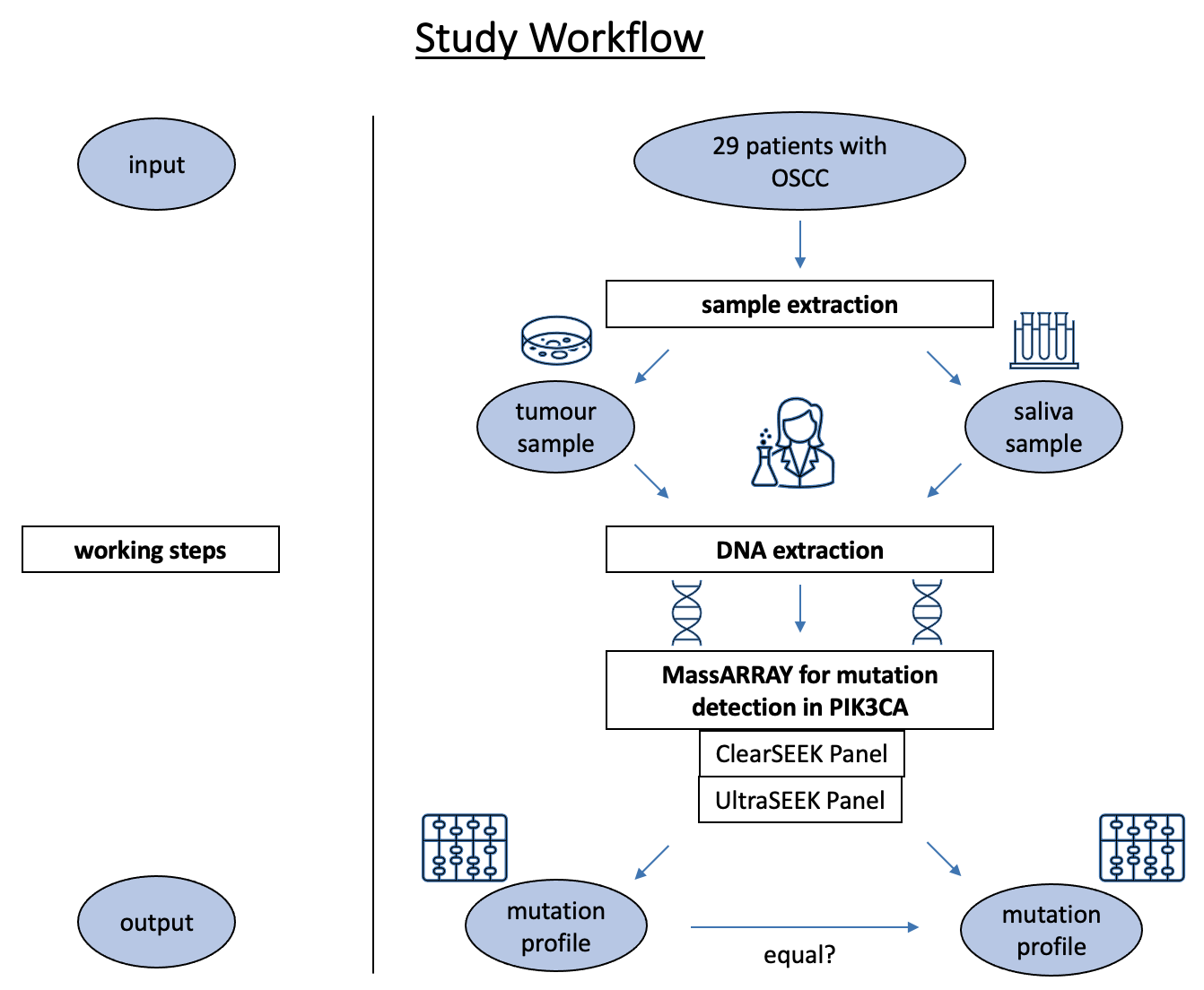 Figure 1: Beispiel WorkflowRESULTSKohorteCharakteristika mit Min., max., Median, StandartabweichungUnterteilung in einzelne Ergebnissezeitliche Reihenfolge des Erkenntnisgewinns od. Haupt- u. NebenhypothesenStatistik  von Fachleuten helfen lassen!AUCAccuracyErgebnisdarstellung in Abbildungen und Tabellen Kernaspekte markierenGut beschriftenHauptaussagen der Abbildungen in BildbeschreibungStrukturierte aber nüchterne Darstellung der Ergebnisse ohne Begründung oder ErklärungDISCUSSIONKurze Zusammenfassung von Problem, Fragestellung und MethodikErklären der FragestellungWar es notwendig und sinnvoll, das Thema zu untersuchen?Habe ich die entscheidende Arbeitshypothese aufgestellt?Bsp.: Novalgin und Diclofenac sind unter den häufigst perioperativ verschriebenen Analgetika und Pat. klagen oft über SchmerzenErklären der MethodikWarum geeignet und valide?Bsp.: Numerische Schmerzskala für Pat.-Befragung, weil etabliert Richtige Statistikmethoden?  von Fachleuten helfen lassen!Erklären der ErgebnisseWas bedeuten die Ergebnisse?Welche Gründe/Mechanismen hinter den Ergebnissen?Wie sind sie zu gewichten?Warum sind sie richtig?Warum sind sie wichtig?Bedeutung für die Forschung/Klinik?Einordnung in die wissenschaftliche LiteraturStärken und Schwächen im Vergleich zu ähnlichen Studien Vergleich von Methodik u./o. ErgebnissenUnterschied zu Papers in Einleitung: hier Studien, die mit Deinen Aussagen konkurrieren od. sie unterstützen, von höchster AktualitätAbbildungen nur, wenn Aussagen in Bezug zu externer Literatur gestellt werden sollenDas Herzstück der Doktorarbeit und der Grund, warum Du den Doktortitel verdient hastOutlookHandlungsempfehlungenoffene FragenVorschläge für weitere StudienPotentielle Entwicklung und Bedeutung des Forschungsfeldes in der ZukunftLimitationsMögliche Fehlerquellen der Methodik und warum sie doch richtig sindFalsche Fragestellung?Falsche Methode? Falsche Statistik?  von Fachleuten helfen lassen!Ungeeignetes Programm?Ungenügende statistische Signifikanz?Falscher Untersucherin?Subjektiv?Wechselnde Untersucherinnen?Falsche Kohorte?Zu klein?Falsche Ein-/Ausschlusskriterien?CONCLUSIONFazit mit Take-Home-MessageACKNOWLEDGEMENTSDanksagung an alle, die geholfen haben, aber keine Co-Autorinnen sindZ.B. Laborpersonal, Korrekturleserinnen etc.REFERENCESAPPENDIXUnwesentliches, was aber doch nicht unter den Tisch fallen soll (zB. verwendete Fragebögen oder Laborprotokolle)